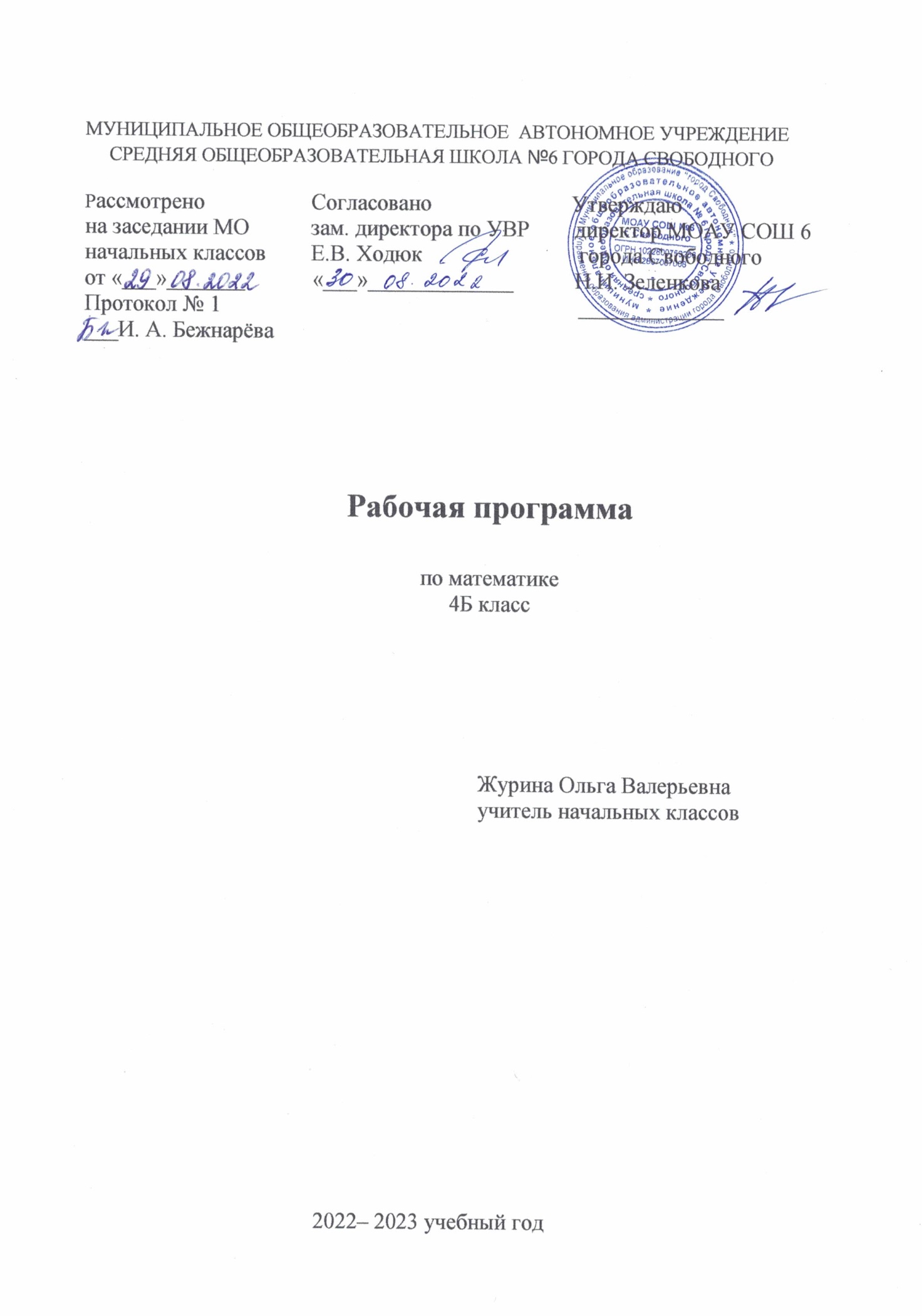 Пояснительная записка          Рабочая программа по математике разработана в  соответствии с нормативно - правовыми документами:Федерального закона РФ  «Об образовании в Российской Федерации» от 29.12.2012 № 273 - ФЗ;Приказа Министерства образования РФ от 06.10.2009  № 373 «Об ут- верждении и введении в действие федерального государственного стандарта начального общего образования»( с изменениями)Приказа Министерства образования РФ от 17.12.2010 № 1897 «Об ут- верждении и введении в действие федерального государственного стандарта начального общего образования»( с изменениями)Приказа Министерства образования РФ от 31.05.2021 № 286 «Об ут- верждении и введении в действие федерального государственного стандарта начального общего образования»( с изменениями)Приказа Министерства образования и науки РФ от 20.05.2020 № 254 «Об утверждении федерального перечня учебников, рекомендованных  (допущенных) к использованию при реализации имеющихся государственных аккредитованных образовательных программ начального общего, основного общего, среднего общего образования               ( с изменениями).Основной образовательной программы начального общего образования МОАУ СОШ № 6 г. Свободного;Рабочей  программы воспитания МОАУ СОШ № 6 г Свободного.         Сведения о программе         Рабочая программа по предмету «Математика»  разработана на основе:           Примерной основной образовательной программы начального общего    образования, рекомендованная Координационным советом при Департаменте общего образования Минобрнауки России по вопросам организации введения ФГОС к использованию образовательными учреждениями РФ;Программы  авторов М. И. Моро, М. А. Бантовой, Г. В. Бельтюковой,          С. И. Волкова Содержание обучения математике в начальной школе направлено на формирование у учащихся математических представлений, умений и навыков, которые обеспечат успешное овладение математикой в основной школе. Учащиеся изучают четыре арифметических действия, овладевают алгоритмами устных и письменных вычислений, учатся вычислять значения числовых выражений, решать текстовые задачи. Изучение математики  в начальной  школе  направлено на достижение следующих целей:математическое развитие младшего школьника — формирование способности к интеллектуальной деятельности (логического и знаково-символического мышления), пространственного воображенияматематической речи; умение строить рассуждения, выбирать аргументацию, различать обоснованные и необоснованные суждения, вести поиск информации (фактов, оснований для упорядочения, вариантов и др.);освоение начальных математических знаний — понимание значения величин и способов их измерения; использование арифметических способов для разрешения сюжетных ситуаций; формирование умения решать учебные и практические задачи средствами математики; работа с алгоритмами выполнения арифметических действий;воспитание интереса к математике, осознание возможностей и роли математики в познании окружающего мира, понимание математики как части общечеловеческой культуры, стремления использовать математические знания в повседневной жизни.            Задачи:создать условия для формирования логического и абстрактного мышления у младших школьников на входе в основную школу как основы их дальнейшего эффективного обучения;сформировать набор необходимых для дальнейшего обучения предметных и общеучебных умений на основе решения как предметных, так и интегрированных жизненных задач;обеспечить прочное и сознательное овладение системой математических знаний и умений, необходимых для применения в практической деятельности, для изучения смежных дисциплин, для продолжения образования; обеспечить интеллектуальное развитие, сформировать качества мышления, характерные для математической деятельности и необходимые для полноценной жизни в обществе;сформировать представление об идеях и методах математики, о математике как форме описания и методе познания окружающего мира;сформировать представление о математике как части общечеловеческой культуры, понимание значимости математики для общественного прогресса;Содержание примерной программы (М. И. Моро, Ю. М. Колягина, М. А. Бантовой, Г. В. Бельтюковой, С. И. Волковой, С. В. Степановой «Математика» Рабочие программы 1-4 классы. - М.: «Просвещение», 2021. Изменения не вносились. Место учебного предмета в учебном планеНа изучение математики в начальной школы отводится по 4 ч в неделю.  В  4классе — 136 ч (34 учебные недели)Для реализации данной программы используется учебно-методический комплектМатематика: учебник для 4 класса: в 2 частях / М.И. Моро, М.А. Бантова. – М.: Просвещение, 2020Тетрадь по математике для 4 класса: в 2 частях / М.И. Моро, М.А. Бантова. – М.: Просвещение, 2020Методическое пособие к учебнику «Математика. 1кл.»/ М.А. Бантова, Г.В. Бельтюкова, С.В. Степанова.- М.: Просвещение,2015Моро М. И., Волкова С. И. В работе использую формы организации образовательного процесса: практические, исследование, классно – урочная. Технологии обучения:системно-деятельностного методаразвития критического мышленияФормы контроля: контрольные работы; проверочные работы, тесты, самостоятельные работы, математические диктанты, фронтальные и индивидуальные опросы.Виды контроля: стартовый, текущий, промежуточный, итоговый.                      Планируемые результаты освоения учебного предмета      Реализация программы обеспечивает достижение  следующих личностных, метапредметных и предметных результатовЛичностные результатыУ учащегося будут сформированы:понимание того, что одна и та же математическая модель отражает одни и те же отношения между различными объектами;• элементарные умения в проведении самоконтроля и самооценки результатов своей учебной деятельности (поурочно и по результатам изучения темы);• элементарные умения самостоятельного выполнения работ и осознание личной ответственности за проделанную работу;• элементарные правила общения (знание правил общения и их применение);• начальные представления об основах гражданской идентичности (через систему определённых заданий и упражнений);• уважение семейных ценностей, понимание необходимости бережного отношения к природе, к своему здоровью и здоровью других людей.Учащийся получит возможность для формирования:интереса к отражению математическими способами отношений между различными объектами окружающего  мира;первичного (на практическом уровне) понимания значения математических знаний в жизни человека и первоначальных умений решать практические задачи с использованием математических знаний;потребности в проведении самоконтроля и в оценке результатов учебной деятельности.Метапредметные:Регулятивные УУДУчащийся научится:понимать, принимать и сохранять учебную задачу и решать её в сотрудничестве с учителем в коллективной деятельности;     • составлять под руководством учителя план действий для решения учебных задач;    • выполнять план действий и проводить пошаговый контроль его выполнения в сотрудничестве с учителем и одноклассниками;   • в сотрудничестве с учителем находить несколько способов решения учебной задачи, выбирать наиболее рациональный.Учащийся получит возможность научиться:принимать учебную задачу, предлагать возможные способы её решения, воспринимать и оценивать предложения других учеников по её решению;оценивать правильность выполнения действий по решению учебной задачи и вносить необходимые исправления;выполнять учебные действия в устной и письменной форме, использовать математические термины, символы и знаки;контролировать ход совместной работы и оказывать помощь товарищу в случаях затруднений.Познавательные УУДУчащийся научится:• строить несложные модели математических понятий и отношений, ситуаций, описанных в задачах;• описывать результаты учебных действий, используя математические термины и записи;• понимать, что одна и та же математическая модель отражает одни и те же отношения между различными объектами;• иметь общее представление о базовых межпредметных понятиях: числе, величине, геометрической фигуре;• применять полученные знания в изменённых условиях;• осваивать способы решения задач творческого и поискового характера; выполнять сравнение, обобщение, классификацию заданных объектов;• выделять из предложенного текста информацию, дополнять ею текст задачи с недостающими данными, составлять по ней текстовые задачи с разными вопросами и решать их;поиск  нужной информации в материале учебника и в других источниках (книги, аудио- и видео-носители, а также Интернет с помощью взрослых);• представлять собранную в результате расширенного поиска информацию в разной форме (пересказ, текст, таблицы).Учащийся получит возможность научиться:фиксировать математические отношения между объектами и группами объектов в знаково-символической форме (на моделях);осуществлять расширенный поиск нужной информации в различных источниках, использовать её для решения задач, математических сообщений, изготовления объектов с использованием свойств геометрических фигур;анализировать и систематизировать собранную информацию и представлять её в предложенной форме (пересказ, текст, таблица).Коммуникативные УУДУчащийся научится:• строить речевое высказывание в устной форме, использовать математическую терминологию;• оценивать различные подходы и точки зрения на обсуждаемый вопрос;• уважительно вести диалог с товарищами, стремиться к тому, чтобы учитывать разные мнения;• принимать активное участие в работе в паре и в группе с одноклассниками: определять общие цели работы, намечать способы их достижения, распределять роли в совместной деятельности, анализировать ход и результаты проделанной работы;• вносить и отстаивать свои предложения по организации совместной работы, понятные для партнёра, по обсуждаемому вопросу;• осуществлять взаимный контроль и оказывать в сотрудничестве необходимую взаимную помощь.Учащийся получит возможность научиться:самостоятельно оценивать различные подходы и точки зрения, высказывать своё мнение, аргументированно его обосновывать;контролировать ход совместной работы и оказывать помощь товарищу в случаях затруднения.Работа на обозначенный результат будет продолжена в основной и старшей школе, а также при изучении других курсов системы учебников «Школа России».Предметные результатыИспользование приобретённых математических знаний для описания и объяснения окружающих предметов, процессов, явлений, а также для оценки их количественных и пространственных отношений.Овладение основами логического и алгоритмического мышления, пространственного воображения и математической речи, основами счёта, измерения, прикидки результата и его оценки, наглядного представления данных в разной форме (таблицы, схемы, диаграммы), записи и выполнения алгоритмов.Приобретение начального опыта применения математических знаний для решения учебно-познавательных и учебно-практических задач.Умения выполнять устно и письменно арифметические действия с числами и числовыми выражениями, решать текстовые задачи, выполнять и строить алгоритмы и стратегии в игре; исследовать, распознавать и изображать геометрические фигуры, работать с таблицами, схемами, графиками и диаграммами, цепочками; представлять, анализировать и интерпретировать данные. Приобретение первоначальных навыков работы на компьютере (набирать текст на клавиатуре, работать с меню, находить информацию по заданной теме, распечатывать её на принтереК концу обучения  ученик научится: называть:последовательность чисел до 1000; число, большее или меньшее данного числа в несколько раз;единицы длины, площади, массы;названия компонентов и результатов умножения и деления;виды треугольников;правила порядка выполнения действий в выражениях в 2-3 действия (со скобками и без них);умножения однозначных чисел и соответствующие случаи деления;понятие «доля»;определения понятий «окружность», «центр окружности», «радиус окружности», «диаметр окружности»;чётные и нечётные числа;определение квадратного дециметра;определение квадратного метра;правило умножения числа на 1;правило умножения числа на 0;правило деления нуля на число; сравнивать:числа в пределах 1000;числа в кратном отношении (во сколько раз одно число больше или меньше другого);длины отрезков;площади фигур; различать:отношения «больше в» и «больше на», «меньше в» и «меньше на»;компоненты арифметических действий;числовое выражение и его значение;читать:числа в пределах 1000, записанные цифрами; воспроизводить:результаты табличных случаев умножения однозначных чисел и соответствующих случаев деления;соотношения между единицами длины: 1 м = 100 см, 1 м = 10 дм;соотношения между единицами массы: 1 кг = 1000 г;соотношения между единицами времени: 1 год = 12 месяцев; 1 сутки = 24 часа;приводить примеры:двузначных, трёхзначных чисел;числовых выражений;моделировать:десятичный состав трёхзначного числа;алгоритмы сложения и вычитания, умножения и деления трёхзначных чисел;ситуацию, представленную в тексте арифметической задачи, в виде схемы, рисунка; упорядочивать:числа в пределах 1000 в порядке увеличения или уменьшения; анализировать:текст учебной задачи с целью поиска алгоритма ее решения;готовые решения задач с целью выбора верного решения, рационального способа решения;классифицировать:треугольники (разносторонний, равнобедренный, равносторонний); числа в пределах 1000 (однозначные, двузначные, трёхзначные);-   конструировать:тексты несложных арифметических задач;алгоритм решения составной арифметической задачи; контролировать:свою деятельность (находить и исправлять ошибки); оценивать:готовое решение учебной задачи (верно, неверно); решать учебные и практические задачи:записывать цифрами трёхзначные числа;решать составные арифметические задачи в два-три действия в различных комбинациях;вычислять сумму и разность, произведение и частное чисел в пределах 1000, используя изученные устные и письменные приемы вычислений;вычислять значения простых и составных числовых выражений;вычислять периметр, площадь прямоугольника (квадрата);выбирать из таблицы необходимую информацию для решения учебной задачи;заполнять таблицы, имея некоторый банк данных.К концу обучения ученик получит возможность научиться:выполнять проверку вычислений;вычислять значения числовых выражений, содержащих 2-3 действия (со скобками и без них);решать задачи в 1-3 действия;находить периметр многоугольника, в том числе прямоугольника (квадрата); читать, записывать, сравнивать числа в пределах 1000; выполнять устно четыреарифметических действия в пределах 100;выполнять письменно сложение, вычитание двузначных и трехзначных чисел е пределах 1000;классифицировать треугольники;умножать и делить разными способами;выполнять письменное умножение и деление с трехзначными числами;сравнивать выражения;решать уравнения;строить геометрические фигуры;выполнять внетабличное деление с остатком;использовать алгоритм деления с остатком;выполнять проверку деления с остатком;находить значения выражений с переменной;писать римские цифры, сравнивать их;записывать трехзначные числа в виде суммы разрядных слагаемых, сравнивать числа;сравнивать доли;строить окружности.составлять равенства и неравенства.обработки, анализа, организации и передачи информации в соответствии с коммуникативными и познавательными задачами и технологиями учебного предмета, в том числе умение вводить текст с помощью клавиатуры компьютера, фиксировать (записывать) результаты измерения величин и анализировать изображения, звуки, готовить своё выступление и выступать с аудио-, видео- и графическим сопровождением.Овладение логическими действиями сравнения, анализа, синтеза, обобщения, классификации по родовидовым признакам, установления аналогий и причинно-следственных связей, построения рассуждений, отнесения к известным понятиям.Готовность слушать собеседника и вести диалог; готовность признать возможность существования различных точек зрения и права каждого иметь свою; излагать своё мнение и аргументировать свою точку зрения.Определение общей цели и путей её достижения: умение договариваться о распределении функций и ролей в совместной деятельности, осуществлять взаимный контроль в совместной деятельности, адекватно оценивать собственное поведение и поведение окружающих.Овладение начальными сведениями о сущности и особенностях объектов и процессов в соответствии с содержанием учебного предмета «Математика».Овладение базовыми предметными и межпредметными понятиями, отражающими существенные связи и отношения между объектами и процессами.Умение работать в материальной и информационной среде начального общего образования (в том числе с учебными моделями) в соответствии с содержанием учебного предмета «Математика».     РАБОТА С ИНФОРМАЦИЕЙУчащийся научится:• читать и заполнять таблицы по результатам выполнения задания;• заполнять свободные клетки в несложных таблицах, определяя правило составления таблиц;• понимать простейшие высказывания с логическими связками: если…, то…; все; каждый и др., выделяя верные и неверные высказывания.Учащийся получит возможность научиться:самостоятельно оформлять в виде таблицы зависимости между величинами: цена, количество, стоимость.                                                             Нормы оценок по математикеГрубые ошибки: вычислительные ошибки в примерах и задачах; порядок действий, неправильное решение задачи (пропуск действия, неправильный выбор действия, лишние действия), не доведение до конца решения задачи, примера, невыполненное задание.Негрубые ошибки: нерациональные приёмы вычисления; неправильная постановка вопроса к действию при решении задачи; неверно оформленный ответ задачи, неправильное списывание данных; не доведение до конца преобразований.За грамматические ошибки, допущенные в работе по математике, оценка не снижается.За небрежно оформленную работу, несоблюдение правил орфографии и каллиграфии оценка снижается на один балл, но не ниже «3».При тестировании все верные ответы берутся за 100%, отметка выставляется в соответствии с таблицей.                   СОДЕРЖАНИЕ КУРСАЧисла и величиныСчёт предметов. Образование, название и запись чисел от 0 до 1 000 000. Десятичные единицы счёта. Разряды и классы. Представление многозначных чисел в виде суммы разрядных слагаемых. Сравнение и упорядочение чисел, знаки сравнения.Измерение величин. Единицы измерения величин: массы (грамм, килограмм, центнер, тонна); вместимости (литр), времени (секунда, минута, час, сутки, неделя, месяц, год, век). Соотношения между единицами измерения однородных величин. Сравнение и упорядочение однородных величин. Доля величины (половина, треть, четверть, десятая, сотая, тысячная). Арифметические действияСложение, вычитание, умножение и деление. Знаки действий. Названия компонентов и результатов арифметических действий. Таблица сложения. Таблица умножения. Взаимосвязь арифметических действий (сложения и вычитания, сложения и умножения, умножения и деления). Нахождение неизвестного компонента арифметического действия. Деление с остатком. Свойства сложения, вычитания и умножения: переместительное и сочетательное свойства сложения и умножения, распределительное свойство умножения относительно сложения и вычитания. Числовые выражения. Порядок выполнения действий в числовых выражениях со скобками и без скобок. Нахождение значения числового выражения. Использование свойств арифметических действий и правил о порядке выполнения действий в числовых выражениях. Алгоритмы письменного сложения и вычитания многозначных чисел, умножения и деления многозначных чисел на однозначное, двузначное и трёхзначное число. Способы проверки правильности вычислений (обратные действия, взаимосвязь компонентов и результатов действий, прикидка результата, проверка вычислений на калькуляторе). Элементы алгебраической пропедевтики. Выражения с одной переменной вида a ± 28, 8 ∙b, c : 2; с двумя переменными вида: a+ b, а – b, a ∙ b, c: d(d ≠ 0), вычисление их значений при заданных значениях входящих в них букв. Использование буквенных выражений при формировании обобщений, при рассмотрении умножения 1 и 0 (1 ∙ а = а, 0 ∙ с = 0 и др.). Уравнение. Решение уравнений (подбором значения неизвестного, на основе соотношений между целым и частью, на основе взаимосвязей между компонентами и результатами арифметических действий).Работа с текстовыми задачамиЗадача. Структура задачи. Решение текстовых задач арифметическим способом. Планирование хода решения задач.Текстовые задачи, раскрывающие смысл арифметических действий (сложение, вычитание, умножение и деление). Текстовые задачи, содержащие отношения «больше на (в) …», «меньше на (в) …». Текстовые задачи, содержащие зависимости, характеризующие процесс движения (скорость, время, пройденный путь), расчёт стоимости товара (цена, количество, общая стоимость товара), расход материала при изготовлении предметов (расход на один предмет, количество предметов, общий расход) и др. Задачи на определение начала, конца и продолжительности события. Задачи на нахождение доли целого и целого по его доле.Решение задач разными способами.Представление текста задачи в виде рисунка, схематического рисунка, схематического чертежа, краткой записи, в таблице, на диаграмме.Пространственные отношения. Геометрические фигурыВзаимное расположение предметов в пространстве и на плоскости (выше — ниже, слева — справа, за — перед, между, вверху — внизу, ближе — дальше и др.). Распознавание и изображение геометрических фигур: точка, линия (прямая, кривая), отрезок, луч, угол, ломаная; многоугольник (треугольник, четырёхугольник, прямоугольник, квадрат, пятиугольник и т. д.).Свойства сторон прямоугольника. Виды треугольников по углам: прямоугольный, тупоугольный, остроугольный. Виды треугольников по соотношению длин сторон: разносторонний, равнобедренный (равносторонний). Окружность (круг). Центр, радиус окружности (круга). Использование чертёжных инструментов (линейка, угольник, циркуль) для выполнения построений.Геометрические формы в окружающем мире. Распознавание и называние геометрических тел: куб, пирамида, шар. Геометрические величиныГеометрические величины и их измерение. Длина. Единицы длины (миллиметр, сантиметр, дециметр, метр, километр). Соотношения между единицами длины. Перевод одних единиц длины в другие. Измерение длины отрезка и построение отрезка заданной длины. Периметр. Вычисление периметра многоугольника, в том числе периметра прямоугольника (квадрата). Площадь. Площадь геометрической фигуры. Единицы площади (квадратный миллиметр, квадратный сантиметр, квадратный дециметр, квадратный метр, квадратный километр). Точное и приближённое (с помощью палетки) измерение площади геометрической фигуры. Вычисление площади прямоугольника (квадрата).Работа с информациейСбор и представление информации, связанной со счётом (пересчётом), измерением величин; анализ и представление информации в разных формах: таблицы, столбчатой диаграммы. Чтение и заполнение таблиц, чтение и построение столбчатых диаграмм.Интерпретация данных таблицы и столбчатой диаграммы.Составление конечной последовательности (цепочки) предметов, чисел, числовых выражений, геометрических фигур и др. по заданному правилу. Составление, запись и выполнение простого алгоритма (плана) поиска информации.Построение простейших логических высказываний с помощью логических связок и слов («верно/неверно, что …», «если …, то …», «все», «каждый» и др.).                          Контрольно – измерительные материалыКАЛЕНДАРНО - ТЕМАТИЧЕСКИЙ ПЛАНпо математике    4 класс (2022 -2023 учебный год)Тематическое планирование по математике составлено с учетом рабочей программы воспитания МОАУ СОШ № 6 г Свободного. Воспитательный потенциал предмета обеспечивает реализацию следующих целевых приоритетов воспитания обучающихся основного общего образования:1. Развитие стремления к знаниям как интеллектуальному ресурсу, обеспечивающему будущее человека, как результату кропотливого, но увлекательного учебного труда                                                                      Календарно тематическое планированиеРабота, состоящая из примеров:Работа, состоящая из задач.Комбинированная работаКонтрольный устный счет.«5» - без ошибок.«5» - без ошибок.«5» - без ошибок.«5» - без ошибок.«4» -1 грубая и 1 -2 негрубые ошибки.«4» - 1-2 негрубых ошибки.«4» - 1 грубая и 1-2 негрубые ошибки, при этом грубых   ошибок   не   должно быть в задаче.«4»- 1-2 ошибки.«3»-2-3 грубые и 1-2 негрубые ошибки или 3 и более негрубых ошибки«3» - 1 грубая и 3-4 негрубые ошибки.«3» - 2-3 грубые и 3-4 негрубые    ошибки,     при этом ход решения задачи должен быть верным.«3» - 3-4 ошибки.«2» - 4 и более грубых ошибки.«2» - 2 и более грубых ошибки.«2» - 4 грубые ошибки.% выполнения заданияОтметка91 – 100%Отлично76 – 90%Хорошо51 – 75%УдовлетворительноМенее 50%неудовлетворительноВид работыПо темеПроверочная работа № 1Контрольная работа №1«Числа от1 до 1000. Четыре арифметических действия: сложение, вычитание, умножение и деление».Проверочная работа № 2Контрольная работа №2«Числа, которые больше 1000. Нумерация.» Проверочная работа № 3Контрольная работа  № 3 «Величины».Проверочная работа № 4Контрольная работа № 4 «Сложение и вычитание»Проверочная работа №5Проверочная работа № 6Контрольная работа №5 «Умножение и деление на однозначное число».Проверочная работа №7Контрольная работа № 6 за первое полугодие.Проверочная работа № 8Контрольная работа № 7 «Умножение и деление на числа, оканчивающиеся нулями».Проверочная работа №9Контрольная работа № 8 «Умножение на двузначное число».Проверочная работа № 10.Проверочная работа № 11Контрольная работа №9 «Деление на двузначное число».Контрольная работа № 10 «Деление на трёхзначное число».Итоговая контрольная работа № 11.Итого:Контрольная работа11Проверочная работа 11№Тема Кол-во часовКонтрольныеработыЦелевые  приоритеты воспитания 1Числа от 1 до 1000 14         112Нумерация12113Величины 11114Сложение и вычитание. 12215Умножение и деление.77516.Итоговое повторение10          11Итого 12611№п\пНаименование разделов и темНаименование разделов и темКол-вочасовДата по плануФактическиФорма урокаФорма урокаФорма контроляВиды учебной деятельностиЧисла от 1 до 1000 (14 часов)Числа от 1 до 1000 (14 часов)Числа от 1 до 1000 (14 часов)Числа от 1 до 1000 (14 часов)Числа от 1 до 1000 (14 часов)Числа от 1 до 1000 (14 часов)Числа от 1 до 1000 (14 часов)Числа от 1 до 1000 (14 часов)Числа от 1 до 1000 (14 часов)Числа от 1 до 1000 (14 часов)1Повторение. Нумерация чисел.Повторение. Нумерация чисел.1Урок-игра .Повторение и обобщение.Фронтальная –устные ответы;Индивидуальная-выполнение заданийЗнакомство  с новым учебником, узнают, как ориентироваться в учебнике, изучат систему условных знаковЗнакомство с последовательностью чисел в пределах 1000.     Умение вычислять значение числового выражения, содержащего 2-3 действия. Понимать правила порядка выполнения действий.2Порядок действий в числовых выражениях. Сложение и вычитание.Порядок действий в числовых выражениях. Сложение и вычитание.1Комбинированный ТекущийЗнакомство  с новым учебником, узнают, как ориентироваться в учебнике, изучат систему условных знаковЗнакомство с последовательностью чисел в пределах 1000.     Умение вычислять значение числового выражения, содержащего 2-3 действия. Понимать правила порядка выполнения действий.3Нахождение суммы нескольких слагаемых. Нахождение суммы нескольких слагаемых. 1Урок –путешествие.ТекущийЗнакомство  с новым учебником, узнают, как ориентироваться в учебнике, изучат систему условных знаковЗнакомство с последовательностью чисел в пределах 1000.     Умение вычислять значение числового выражения, содержащего 2-3 действия. Понимать правила порядка выполнения действий.4Алгоритм письменного вычитания трёхзначных чисел. Алгоритм письменного вычитания трёхзначных чисел. 1Комбинированный ТекущийЗнакомство  с новым учебником, узнают, как ориентироваться в учебнике, изучат систему условных знаковЗнакомство с последовательностью чисел в пределах 1000.     Умение вычислять значение числового выражения, содержащего 2-3 действия. Понимать правила порядка выполнения действий.5Умножение трёхзначного числа на однозначное.Умножение трёхзначного числа на однозначное.1Комбинированный ТекущийУметь пользоваться изученной терминологией решать текстовые задачи арифметическим способом, выполнять приемы письменного умножения трехзначных чисел на однозначные.6Свойства умножения.Свойства умножения.1Комбинированный ТекущийУметь пользоваться изученной терминологией решать текстовые задачи арифметическим способом, выполнять приемы письменного умножения трехзначных чисел на однозначные.7Алгоритм письменного деления.Алгоритм письменного деления.1Комбинированный ТекущийВыполнять приемы письменного деления на однозначное число. знать таблицу умножения и деления однозначных чисел.8-10Приёмы письменного деления. Проверочная работа № 1Приёмы письменного деления. Проверочная работа № 13Комбинированный ТекущийВыполнять приемы письменного деления на однозначное число. знать таблицу умножения и деления однозначных чисел.11Диаграммы.Диаграммы.1Комбинированный ТекущийУметь строить диаграммы и переводить их в таблицы12Что узнали. Чему научились.Что узнали. Чему научились.1Урок рефлексииИндивидуальныйПользоваться изученной терминологией, решать текстовые задачи арифметическим способом, выполнять письменные вычисления13Контрольная работа по теме № 1 «Числа от1 до 1000. Четыре арифметических действия: сложение, вычитание, умножение и деление».Контрольная работа по теме № 1 «Числа от1 до 1000. Четыре арифметических действия: сложение, вычитание, умножение и деление».1Контроль знаний, умений и навыковИндивидуальная – самостоятельное выполнение заданияЗнать последовательность чисел в пределах 1000000,таблицу сложения и вычитания однозначных чисел, правила порядка выполнения действий, Уметь записывать и сравнивать числа в пределах 1000000,пользоваться изученной терминологией14Анализ контрольной работы. Странички для любознательных.Анализ контрольной работы. Странички для любознательных.1Урок рефлексииТекущийЗнать последовательность чисел в пределах 1000000,таблицу сложения и вычитания однозначных чисел, правила порядка выполнения действий, Уметь записывать и сравнивать числа в пределах 1000000,пользоваться изученной терминологией Числа, которые больше 1000 (112 часов) Числа, которые больше 1000 (112 часов) Числа, которые больше 1000 (112 часов) Числа, которые больше 1000 (112 часов) Числа, которые больше 1000 (112 часов) Числа, которые больше 1000 (112 часов) Числа, которые больше 1000 (112 часов) Числа, которые больше 1000 (112 часов) Числа, которые больше 1000 (112 часов) Числа, которые больше 1000 (112 часов)Нумерация (12 часов)Нумерация (12 часов)Нумерация (12 часов)Нумерация (12 часов)Нумерация (12 часов)Нумерация (12 часов)Нумерация (12 часов)Нумерация (12 часов)Нумерация (12 часов)Нумерация (12 часов)15 Класс единиц и класс тысяч. Класс единиц и класс тысяч.1Изучение нового материалаТекущийПоследовательность чисел в пределах100000,понятия "разряды" и "классы".Уметь читать ,записывать числа ,которые больше 100016Чтение многозначных чисел. Чтение многозначных чисел. 1Комбинированный ТекущийУметь читать, записывать и сравнивать числа в пределах 100000017Запись многозначных чисел.Запись многозначных чисел.1Комбинированный ТекущийУметь читать, записывать и сравнивать числа в пределах 100000018Разрядные слагаемые.Разрядные слагаемые.1Комбинированный ТекущийУметь читать, записывать и сравнивать числа в пределах 100000019Сравнение чисел.Сравнение чисел.1Комбинированный Текущий20Увеличение и уменьшение числа в 10, 100, 1000 раз. Увеличение и уменьшение числа в 10, 100, 1000 раз. 1Комбинированный ТекущийУвеличивать и уменьшать числа в 10,100,1000 раз Устанавливать связь между компонентами и результатами действий.  Решать геометрические задачи.21Закрепление изученного. Проверочная работа № 2Закрепление изученного. Проверочная работа № 21Комбинированный Текущий22Класс миллионов. Класс миллиардов.Класс миллионов. Класс миллиардов.1Комбинированный ТекущийЗнать класс миллионов, класс миллиардов, последовательность чисел в пределах 10000023Странички для любознательных. Что узнали. Чему научились. Странички для любознательных. Что узнали. Чему научились. 1Урок -играТекущийЧитать, записывать и сравнивать числа в пределах 100000024Наши проекты. Что узнали. Чему научились.Наши проекты. Что узнали. Чему научились.1ТекущийПрименять знания, умения и навыки по теме« Нумерация чисел больше 1000»25Контрольная работа №2 по теме «Числа, которые больше 1000. Нумерация.Контрольная работа №2 по теме «Числа, которые больше 1000. Нумерация.1Контроль знаний, умений и навыковТекущийПрименять знания, умения и навыки по теме« Нумерация чисел больше 1000»26Анализ контрольной работы. Работа над ошибками. Закрепление изученногоАнализ контрольной работы. Работа над ошибками. Закрепление изученного1Урок рефлексииТекущийАнализировать ошибки, совершенствовать умение решать текстовые задачи.Величины (11 часов)Величины (11 часов)Величины (11 часов)Величины (11 часов)Величины (11 часов)Величины (11 часов)Величины (11 часов)Величины (11 часов)Величины (11 часов)Величины (11 часов)27Единицы длины. КилометрЕдиницы длины. Километр1Знать единицы длины. Сравнивать величины по их числовым значениям, выражать данные величины в различных единицах.Знать таблицу единиц площади. Сравнивать величины по их числовым значениям. Вычислять периметр и площадь прямоугольника (квадрата) Знать прием измерения площади фигуры с помощью палетки.28Единицы длины. Закрепление изученного.Единицы длины. Закрепление изученного.1КомбинированныйТекущийЗнать единицы длины. Сравнивать величины по их числовым значениям, выражать данные величины в различных единицах.Знать таблицу единиц площади. Сравнивать величины по их числовым значениям. Вычислять периметр и площадь прямоугольника (квадрата) Знать прием измерения площади фигуры с помощью палетки.29Единицы площади. Квадратный километр, квадратный миллиметр. Единицы площади. Квадратный километр, квадратный миллиметр. 1Изучение нового материалаТекущийЗнать единицы длины. Сравнивать величины по их числовым значениям, выражать данные величины в различных единицах.Знать таблицу единиц площади. Сравнивать величины по их числовым значениям. Вычислять периметр и площадь прямоугольника (квадрата) Знать прием измерения площади фигуры с помощью палетки.30Таблица единицы площади.Таблица единицы площади.1КомбинированныйТекущийЗнать единицы длины. Сравнивать величины по их числовым значениям, выражать данные величины в различных единицах.Знать таблицу единиц площади. Сравнивать величины по их числовым значениям. Вычислять периметр и площадь прямоугольника (квадрата) Знать прием измерения площади фигуры с помощью палетки.31Измерение площади с помощью палетки.Измерение площади с помощью палетки.1Изучение нового материалаТекущийЗнать единицы длины. Сравнивать величины по их числовым значениям, выражать данные величины в различных единицах.Знать таблицу единиц площади. Сравнивать величины по их числовым значениям. Вычислять периметр и площадь прямоугольника (квадрата) Знать прием измерения площади фигуры с помощью палетки.32Единицы массы. Тонна, центнер. Единицы массы. Тонна, центнер. 1Изучение нового материалаТекущий33Единицы времени. Определение времени по часам. Проверочная работа № 3Единицы времени. Определение времени по часам. Проверочная работа № 31КомбинированныйТекущийОпределять время по часам (в часах и минутах). Сравнивать величины по их числовым значениям.Знать таблицу единиц времени. Сравнивать величины, выражать данные величины в различных единицах.34Определение  начала, конца и продолжительности события. Секунда.Определение  начала, конца и продолжительности события. Секунда.1КомбинированныйТекущийОпределять время по часам (в часах и минутах). Сравнивать величины по их числовым значениям.Знать таблицу единиц времени. Сравнивать величины, выражать данные величины в различных единицах.35Век. Таблица единицы времени.Век. Таблица единицы времени.1КомбинированныйТекущийОпределять время по часам (в часах и минутах). Сравнивать величины по их числовым значениям.Знать таблицу единиц времени. Сравнивать величины, выражать данные величины в различных единицах.36Что узнали. Чему научилисьЧто узнали. Чему научились1Урок сказкаТекущийОпределять время по часам (в часах и минутах). Сравнивать величины по их числовым значениям.Знать таблицу единиц времени. Сравнивать величины, выражать данные величины в различных единицах.Сложение и вычитание. (12 часов)Сложение и вычитание. (12 часов)Сложение и вычитание. (12 часов)Сложение и вычитание. (12 часов)Сложение и вычитание. (12 часов)Сложение и вычитание. (12 часов)Сложение и вычитание. (12 часов)Сложение и вычитание. (12 часов)Сложение и вычитание. (12 часов)Сложение и вычитание. (12 часов)37Устные и письменные приёмы вычислений.Устные и письменные приёмы вычислений.1Урок рефлексииТекущийАнализировать ошибки, совершенствовать умение решать текстовые задачи.38Контрольная работа  № 3 по теме «Величины».Контрольная работа  № 3 по теме «Величины».1Контроль знаний, умений и навыковТекущий39Нахождение неизвестного слагаемого. Нахождение неизвестного слагаемого. 1КомбинированныйТекущийВыполнять письменные вычисления (сложение и вычитание многозначных чисел),вычисления с нулем, пользоваться изученной математической терминологией.40Нахождение неизвестного уменьшаемого, неизвестного вычитаемого. Проверочная работа № 4Нахождение неизвестного уменьшаемого, неизвестного вычитаемого. Проверочная работа № 41КомбинированныйТекущийЗнать правило нахождения неизвестного уменьшаемого и вычитаемого..Уметь вычислять значения числового выражения, содержащего 2-3 действия (со скобками и без)41Нахождение нескольких долей целого.Нахождение нескольких долей целого.1КомбинированныйТекущийНаходить несколько долей целого, совершенствовать вычислительные навыки42-43Решение задач.Решение задач.2КомбинированныйТекущийРешать текстовые задачи арифметическим способом.44Сложение и вычитание величин.Сложение и вычитание величин.1КомбинированныйТекущийЗнать приемы сложения и вычитания величин, уметь выражать величины в разных единицах.45Решение задач.Решение задач.1КомбинированныйТекущийРешать текстовые задачи арифметическим способом, проверять правильность вычислений46Что узнали. Чему научилисьЧто узнали. Чему научились1КомбинированныйТекущийРешать текстовые задачи арифметическим способом, проверять правильность вычислений47Странички для любознательных. Задачи – расчёты.Странички для любознательных. Задачи – расчёты.1КомбинированныйТекущийРешать текстовые задачи арифметическим способом, проверять правильность вычислений48Что узнали. Чему научились.Что узнали. Чему научились.1КомбинированныйТекущийРешать текстовые задачи арифметическим способом, проверять правильность вычислений49Контрольная работа № 4  по теме «Сложение и вычитание»Контрольная работа № 4  по теме «Сложение и вычитание»1Контроль знаний, умений и навыковТекущийРешать текстовые задачи арифметическим способом, проверять правильность вычисленийУмножение и деление.(77 часов)Умножение и деление.(77 часов)Умножение и деление.(77 часов)Умножение и деление.(77 часов)Умножение и деление.(77 часов)Умножение и деление.(77 часов)Умножение и деление.(77 часов)Умножение и деление.(77 часов)Умножение и деление.(77 часов)Умножение и деление.(77 часов)5050Анализ контрольной работы. Свойства умножения.1Урок рефлексииТекущийВыполнять письменные приемы умножения, делать проверку, решать текстовые задачи арифметическим способом.51-5251-52Письменные приёмы умножения.2Изучение нового материалаТекущийЗнать приемы письменного умножения вида 4019×7 Уметь вычислять значения числового выражения, содержащего 2-3 действия(со скобками и без)5353Умножение чисел, запись которых оканчивается нулями. 1Изучение нового материалаТекущийЗнать приемы письменного умножения чисел, оканчивающихся нулями, уметь делать проверку.5454Нахождение неизвестного множителя, неизвестного делимого, неизвестного делителя. Проверочная работа №51КомбинированныйТекущийЗнать правило нахождения неизвестного множителя. Уметь решать текстовые задачи арифметическим способом. Знать терминологию.Знать правило нахождения неизвестного делимого и делителя.5555Деление с числами 0 и 1.1КомбинированныйТекущийЗнать правило нахождения неизвестного множителя. Уметь решать текстовые задачи арифметическим способом. Знать терминологию.Знать правило нахождения неизвестного делимого и делителя.56-5756-57Письменные приёмы деления. Проверочная работа № 6216.1217.12КомбинированныйТекущийВыполнять деление многозначного числа на однозначное число.5858Задачи на увеличение и уменьшение числа в несколько раз, выраженные в косвенной форме.121.12Изучение нового материалаТекущийРешать задачи на увеличение и уменьшение числа в несколько раз, выраженные в косвенной форме.Выполнять письменный прием умножения и деления многозначных чисел, сложение и вычитание многозначных чисел.5959Закрепление изученного. Решение задач. 122.12ТекущийРешать задачи на увеличение и уменьшение числа в несколько раз, выраженные в косвенной форме.Выполнять письменный прием умножения и деления многозначных чисел, сложение и вычитание многозначных чисел.6060Контрольная работа  по теме «Умножение и деление на однозначное число».123.12КомбинированныйТекущийРешать задачи на увеличение и уменьшение числа в несколько раз, выраженные в косвенной форме.Выполнять письменный прием умножения и деления многозначных чисел, сложение и вычитание многозначных чисел.6161Анализ контрольной работы. Работа над ошибками.124.12КомбинированныйТекущийРешать задачи на увеличение и уменьшение числа в несколько раз, выраженные в косвенной форме.Выполнять письменный прием умножения и деления многозначных чисел, сложение и вычитание многозначных чисел.6262Что узнали. Чему научились.111.01КомбинированныйТекущийРешать задачи на увеличение и уменьшение числа в несколько раз, выраженные в косвенной форме.Выполнять письменный прием умножения и деления многозначных чисел, сложение и вычитание многозначных чисел.6363Что узнали. Чему научились.112.01Контроль знаний, умений и навыковТекущийВыполнять письменный прием умножения и деления многозначных чисел, сложение и вычитание многозначных чисел.6464Закрепление изученного113.01Урок рефлексииТекущийУметь анализировать ошибки, совершенствовать умение решать текстовые задачи.6565Закрепление изученного113.01Оптим.Оптим.КомбинированныйТекущийВыполнять письменные приёмы умножения и деления, развивать логическое мышление, уметь решать задачи.6666Скорость. Единицы скорости. Взаимосвязь между скоростью, временем и расстоянием. 114.01КомбинированныйТекущийЗнать понятие "Скорость. Единицы скорости".Уметь пользоваться терминологией. Уметь решать текстовые задачи арифметическим способом.67-6967-69Решение задач на движение.318.0119.0120.01КомбинированныйТекущийРешать текстовые задачи арифметическим способом на нахождение скорости, времени и расстояния.7070Странички для любознательных. Проверочная работа121.01КомбинированныйТекущийВыполнять письменные приёмы умножения и деления, развивать логическое мышление, уметь решать задачи.7171Умножение числа на произведение.125.01Изучение нового материалаТекущийЗнать приемы письменного умножения и деления многозначных чисел на однозначные. Уметь делать проверку.72-7372-73Письменное умножение на числа, оканчивающиеся нулям Проверочная работа №7226.0127.01ТекущийВыполнять письменное умножение на числа, оканчивающиеся нулями.7474Письменное умножение двух чисел, оканчивающиеся нулями.128.01Изучение нового материалаТекущийВыполнять письменное умножение на числа, оканчивающиеся нулями.7575Решение задач.101.02КомбинированныйТекущийГруппировать множители в произведение. Знать конкретный смысл умножения и деления. Названия действий и компонентов. Связи между результатами и компонентами умножения и деления.7676Перестановка и группировка множителей.102.02КомбинированныйТекущийГруппировать множители в произведение. Знать конкретный смысл умножения и деления. Названия действий и компонентов. Связи между результатами и компонентами умножения и деления.7777Что узнали. Чему научились.103.02Урок рефлексииТекущийЗакреплять умение решать задачи, совершенствовать вычислительные навыки.7878Контрольная работа № 6 104.02Контроль знаний, умений и навыковТекущий7979Анализ контрольной работы. Закрепление изученного.108.02ТекущийПрименять прием письменного умножения и деления.80-8180-81Деление числа на произведение.209.0210.02Изучение нового материалаТекущийПрименять прием письменного умножения и деления.8282Деление с остатком на 10, 100, 1000. 111.02КомбинированныйТекущийУметь выполнять деление с остатком в пределах 100.8383Решение задач. Проверочная работа № 8115.02КомбинированныйТекущийРешать задачи на нахождение четвёртого пропорционального способом отношений.84-8784-87Письменное деление на числа, оканчивающиеся нулями.416.0217.0218.0222.02Изучение нового материалаТекущийЗнать письменные приёмы деления на числа, оканчивающиеся нулями, когда в частном две цифры.8888Решение задач. 124.02КомбинированныйТекущийРешать текстовые задачи на движение в противоположных направлениях.8989Закрепление изученного.125.02Урок рефлексииТекущийОтработать приёмы деления на числа, оканчивающиеся нулями; решать задачи изученных видов.9090Что узнали. Чему научились.101.03Урок рефлексииТекущийОтработать приёмы деления на числа, оканчивающиеся нулями; решать задачи изученных видов.9191Контрольная работа № 7 по теме «Умножение и деление на числа, оканчивающиеся нулями».102.03Контроль знаний, умений и навыковТекущийПрименять прием письменного умножения и деления.9292Наши проекты.103.03ТекущийРаботать в группе.9393Анализ контрольной работы. Умножение числа на сумму.1Урок рефлексииТекущийЗнать правило умножения числа на сумму. Применять прием письменного умножения и деления.9494Умножение числа на сумму.104.03ТекущийЗнать правило умножения числа на сумму. Применять прием письменного умножения и деления.95-9695-96Письменное умножение на двузначное число. 209.0310.03Изучение нового материалаТекущийВыполнять письменные приёмы умножения на двузначное число.97-9897-98Письменное умножение на двузначное число.211.0315.03КомбинированныйТекущийВыполнять письменные приёмы умножения на двузначное число.99-10099-100Письменное умножение на трёхзначное число. 216.0317.03КомбинированныйТекущийЗнать конкретный смысл умножения и деления. Названия действий и компонентов. Связи между результатами и компонентами умножения и деления. Применять прием письменного умножения на 3-значное число.101-101-Контрольная работа №8 по теме «Умножение на двузначное число».218.03КомбинированныйТекущийЗнать конкретный смысл умножения и деления. Названия действий и компонентов. Связи между результатами и компонентами умножения и деления. Применять прием письменного умножения на 3-значное число.102102Анализ контрольной работы.Письменное деление на двузначное число.122.03Урок рефлексииТекущийЗнать конкретный смысл умножения и деления. Названия действий и компонентов. Связи между результатами и компонентами умножения и деления.103104103104Что узнали. Чему научились.223.0301.04Контроль знаний, умений и навыковТекущийПроверить знания, умения и навыки по теме« Умножение на двузначное и   трехзначное число».105105Письменное умножение на трёхзначное число. 105.04Урок рефлексииТекущийАнализировать и исправлять  ошибки, совершенствовать умение решать текстовые задачи.106106Письменное деление с остатком на двузначное число.106.04Изучение нового материалаТекущийЗнать конкретный смысл умножения и деления. Названия действий и компонентов. Связи между результатами и компонентами умножения и деления. Уметь применять прием письменного деления на 2-значное число с остатком.Составлять алгоритм письменного деления трёхзначного числа на двузначное.107107Алгоритм письменного деления на двузначное число.107.04Изучение нового материалаТекущийЗнать конкретный смысл умножения и деления. Названия действий и компонентов. Связи между результатами и компонентами умножения и деления. Уметь применять прием письменного деления на 2-значное число с остатком.Составлять алгоритм письменного деления трёхзначного числа на двузначное.108-109108-109Письменное деление на двузначное число. 208.0412.04Изучение нового материалаТекущийЗнать конкретный смысл умножения и деления. Названия действий и компонентов. Связи между результатами и компонентами умножения и деления. Уметь применять прием письменного деления на 2-значное число с остатком.Составлять алгоритм письменного деления трёхзначного числа на двузначное.110110Закрепление изученного. 113.04КомбинированныйТекущийЗакреплять письменный приём деления многозначного числа на двузначное, совершенствовать вычислительные навыки.111111Закрепление изученного. Проверочная работа № 10.114.04Закреплять письменный приём деления многозначного числа на двузначное, совершенствовать вычислительные навыки.112112Закрепление изученного. 115.04КомбинированныйТекущийЗакреплять письменный приём деления многозначного числа на двузначное, совершенствовать вычислительные навыки.113113Письменное деление на двузначное число. Закрепление.119.04КомбинированныйТекущийЗакреплять письменный приём деления многозначного числа на двузначное, совершенствовать вычислительные навыки.114-115114-115Закрепление изученного. Решение задач. Проверочная работа № 11220.0421.04Урок рефлексииТекущийЗакреплять письменный приём деления многозначного числа на двузначное, совершенствовать вычислительные навыки.116116Контрольная работа №9 по теме «Деление на двузначное число».122.04Контроль знаний, умений и навыковТекущийПроверить знания, умения и навыки по теме«Деление на двузначное число».117117Анализ контрольной работы. Письменное деление на трёхзначное число.126.04КомбинированныйТекущийУметь анализировать и исправлять  ошибки, совершенствовать умение решать текстовые задачи.118-119118-119Письменное деление на трёхзначное число.227.0428.04КомбинированныйТекущийЗнать конкретный смысл умножения и деления. Названия действий и компонентов. Связи между результатами и компонентами умножения и деления. Уметь применять прием письменного умножения и деления на 3-значное число.120120Закрепление изученного. 129.04Урок рефлексииЗнать конкретный смысл умножения и деления. Названия действий и компонентов. Связи между результатами и компонентами умножения и деления. Уметь применять прием письменного умножения и деления на 3-значное число.121121Деление с остатком.111.05Опт.Опт.КомбинированныйТекущий122122Деление на трёхзначное число. Закрепление.111.05КомбинированныйТекущийПрименять прием письменного деления на 3-значное число.123-124123-124Что узнали. Чему научились.212.0512.05Опт.Опт.Урок рефлексииТекущийЗакреплять письменный приём деления многозначного числа на двузначное, совершенствовать вычислительные навыки.125125Контрольная работа № 10 по теме «Деление на трёхзначное число».113.05Контроль знаний, умений и навыковТекущийПрименять прием письменного деления на 3-значное число.126126Комплексная работа114.05Урок рефлексииТекущийАнализировать и исправлять  ошибки, совершенствовать умение решать текстовые задачи.Итоговое повторение – (10 часов)Итоговое повторение – (10 часов)Итоговое повторение – (10 часов)Итоговое повторение – (10 часов)Итоговое повторение – (10 часов)Итоговое повторение – (10 часов)Итоговое повторение – (10 часов)Итоговое повторение – (10 часов)Итоговое повторение – (10 часов)Итоговое повторение – (10 часов)127Нумерация. Нумерация. 117.05КомбинированныйТекущийЗнать последовательность чисел в пределах 1000000,пользоваться изученной терминологией.128Выражения и уравнения.Выражения и уравнения.117.05Опт.Опт.КомбинированныйТекущийУметь решать уравнения.129Арифметические действия: сложение и вычитание.Арифметические действия: сложение и вычитание.118.05Опт.Опт.КомбинированныйТекущийВыполнять письменные вычисления. Уметь вычислять значение числовых выражений в 2-3 действия (со скобками и без)130Арифметические действия: умножение и деление.Арифметические действия: умножение и деление.118.05КомбинированныйТекущийВыполнять письменные вычисления. Уметь вычислять значение числовых выражений в 2-3 действия (со скобками и без)131Правила о порядке выполнения действий.Правила о порядке выполнения действий.119.05Опт.Опт.КомбинированныйТекущийРешать текстовые задачи арифметическим способом, выполнять сравнение величин по их числовым значениям, выражать данные величины в различных единицах.Уметь распознавать геометрические фигуры и изображать их на бумаге132Величины.Величины.119.05КомбинированныйТекущийРешать текстовые задачи арифметическим способом, выполнять сравнение величин по их числовым значениям, выражать данные величины в различных единицах.Уметь распознавать геометрические фигуры и изображать их на бумаге133Геометрические фигуры.Геометрические фигуры.120.05Опт.Опт.КомбинированныйТекущийРешать текстовые задачи арифметическим способом, выполнять сравнение величин по их числовым значениям, выражать данные величины в различных единицах.Уметь распознавать геометрические фигуры и изображать их на бумаге134Решение задач. Решение задач. 120.05КомбинированныйТекущийРешать текстовые задачи изученных видов.135Решение  задачРешение  задач124.05Контроль знаний, умений и навыковИтоговый Применять знания, умения и навыки136Обобщающий урок. Игра «В поисках клада».Обобщающий урок. Игра «В поисках клада».125.05Урок рефлексииТекущийРешать текстовые задачи изученных видов